 WELCOME We are honored that you have chosen us as your health care provider. We have exciting news regarding your health management with our practice.As we continue our efforts to provide our patients with the highest quality of care, we are constantly looking for methods of working together with our patients to ensure that you are not only aware of, but also involved in the management and improvement of your health.We are proud to inform you that our practice now offers the opportunity to use the power of the World Wide Web to track the most important aspects of your health care through our office.  Our Patient Portal enables our patients to communicate with our doctors, nurses, and staff members easily, safely, and securely via the Internet.Participating patients are given secure User IDs and passwords, enabling them to access the Patient Portal to view their personal and private documents, including lab and diagnostic test results, educational information, billing statements, and other health information.Through the Patient Portal, you are able to:* Ask questions of doctors, nurses and staff members* Request refills and referrals* Schedule appointments* View your personal health records* Examine your current and past billing statements…all from the comfort of your home, whenever it is convenient for you!By using the Patient Portal, you no longer have to call the office, leave a message and wait for a return call to get the results of your test results; those results will be available to you through the Patient Portal. You can also send a message to the office through the portal and get a prompt reply.To learn more or to sign up, contact our office today at 352-633-1966. Or, go to our website, www.cvcfl.com, and follow the simple instructions to register.Enroll today to take an active role in managing your health care!New Patient SurveyThank you for taking the time to answer a few questions about how you heard about our office.  The information that you share will not be shared with others and will be used to better understand how to reach our patients.How did you hear of our office:  _____________________________________________________________Have you seen any of our ads in the following (please check all that apply):	Daily Sun	Daily Commercial	Healthy Living Magazine	Style Magazine	Word-of-mouth	Television	Doc-Talk’s or Hospitals	Referral: _____________________________________________________	Other/comments (please fill in):  __________________________________ ___________________________________________________________________Thank you for taking the time to fill out this brief survey.  If you would like for someone to contact you regarding our services please let an administrative assistant at our front desk know. (For office use only)PN:  __________________              Date of survey:  ___________                  Patient Registration FormPlease Print Clearly and answer all questions                  Today’s Date:			Last Name: __________________  First Name: _________________  MI: ____Age ______ Date of Birth ___________ Gender: ________ Marital Status: S/ M/ D/W/Other  Soc. Sec. #: ___________________ Language Preference: English /Spanish /Other: ________Race: Black / White / Asian / Hispanic /Unreported Ethnicity: Hispanic / Not Hispanic/ Unreported*****************************************************************************Local Mailing Address _________________________________________________________Home Phone: ______________________ Cell Phone: _____________________If you have out of town address, please list below:Address 										__________Phone Number (    ) __________________ Seasonal Y/N Leave ________ Back_________******************************************************************************Email: ________________________________(To get access to your medical records/Communicate with practice)*****************************************************************************Emp.Status: Full time/ Part time/ Retired/ Unempl.   Military: Active / None Active___If Applicable: Employer 		  		 Occupation 			*****************************************************************************List Your Emergency ContactName 				_____Relationship____________ Phone (    ) _______________Referred by Name:__________________________ Number ___________________________Primary Care Physician: __________________________  Office Location:______________Address: ________________________________________ Ph: __________________________Please complete all Prescriptions are forwarded electronically to your pharmacy.Pharmacy: _______________________________ Location: ______________________Phone: _______________________________ Fax: ______________________________	Patient Signature: ___________________________________ Date: _________________                          Insurance InformationRESPONSIBLE PARTY OR PRIMARY INSURANCE SUBSCRIBERRelationship to patient: Self/ Spouse/ Child/ Other: 					If Not Self:Soc. Sec. #:			            Date of Birth        /        /        Gender   M/F	Last Name 				 First Name 				 MI 	Address 										City 						 State 			 Zip 		   Home Phone _______________________Cell Phone ___________		  INSURANCE INFORMATION(PLEASE PRESENT ALL INSURANCE I.D. CARDS AND PHOTO  ID TO THE RECEPTIONIST)Primary Insurance Company Name: _____________________________Address ____________________________________  Phone: _________________________Insured Name 		_______________ DOB__________ Employer 	_______________Policy Number: ________________Group Number: _____________Copay Amount $ 	____Secondary Insurance Company Name: ___________________________________________Address: _______________________________Phone:_________________________________      Insured Name 	______	_______  DOB_________ Employer 	_______		Policy Number: _________________Group Number _______________Copay Amount $ 	Please answer the following Questions BelowDo you have an Advance Directive? YES / NODo you give consent for CVC have permission to view your prescription history from external sources?  YES / NOCan we share your prescription information with other medical providers?  YES / NOCan we release medical record information to the insurance company to process the claim? YES / NOCan we release medical records information to providers listed in your chart? YES / NO_____________________________     ______    _________________        ________Signature of Patient or Legal Representative          Date                  Witness Signature                      DateAuthorization for Treatment / Release of InformationConsent to Treatment: The patient and/ or authorized representative do hereby consent to any and all treatments which may deem advisable by the physician or Cardiac and Vascular Consultants, Inc. Patient Consent to Rx verification.  Each procedure and diagnostic study will be discussed in detail with patient before procedure is performed.  Additional consent will be required at the time of procedure.Assignment of Insurance Benefits: I assign payment directly to Cardiac and Vascular Consultants, Inc. Insurance Benefits otherwise payable to me. I understand that I am financially responsible for charges paid by this assignment. I will assist in the collection of my insurance should there be any delay in payment. I agree to actively participate in collecting Insurance payment for any claims unpaid after 30 days. If after 45 days the claim remains unpaid, I understand the balance will be due from me.Medicare Patients: I certify that the information given by me in applying for payment under the XVIII if the Social Security is correct. I authorize Cardiac and Vascular Consultants, Inc. to release to the Health Care Financing Administration of its Intermediaries any information needed for this related Medicare claim, I hereby authorize payment directly to Cardiac and Vascular Consultants, Inc for medical benefits otherwise payable to me as beneficiary of the Medicare Program and such other payments as may be due by other third party payers. I agree to execute such documents as may be necessary to apply for and obtain payment. I understand that such services as, but limited to routine testing may not be covered by Medicare unless the Physician provides medical necessity.Patient/ Guarantor Agreement: I understand that Cardiac and Vascular Consultants, Inc. is not in business expanding credit. Therefore, it is the policy of Cardiac and Vascular Consultants, Inc. to require payment in full at the time of service. If unable to pay due balance in full at the time of service, I agree to make prior arrangements with the Billing Department.I understand that I am financially responsible for my/ the patient’s account with Cardiac and Vascular Consultants, Inc. regardless of my insurance benefits. I authorize copies of this form to be valid as the original.Patient/ Responsible Party: 	_______________________________________(Print)_____________________________          ______    _________________        ________Signature of Patient or Legal Representative                Date                  Witness Signature                      Date             Patient Consent for Use and Disclosure of                          Protected Health InformationI hereby give my consent for Cardiac and Vascular Consultants to use and disclose protected health information (PHI) about me to carry out treatment, payment and health care operations (TPO).I have the right to review the Notice of Privacy Practices prior to signing this consent. Cardiac and Vascular Consultants reserves the right to revise its Notice of Privacy Practices at any time. A revised Notice of Privacy Practices may be obtained by forwarding a written request to Cardiac and Vascular Consultants.With this consent, Cardiac and Vascular Consultants may call my home or other alternative location, and leave a detail  message on voice mail or e-mail/text me in reference to any items that assist the practice in carrying out TPO. This may include appointment reminders, insurance issues, and concerns with my clinical care, such as laboratory test results, diagnostic imaging, etc.With this consent, Cardiac and Vascular Consultants may mail to my home or other alternative location any items that assist the practice in carrying out TPO, such as appointment reminder cards and patient statements as long as they are marked “ Personal and Confidential.”With this consent, Cardiac and Vascular Consultants may text or e-mail to my home or alternative location, any items that assist the practice in carrying out TPO, such as appointment reminders, patient statements, and medical records. I have the right to request that Cardiac and Vascular Consultants restrict how it uses or discloses my PHI to carry out TPO. The practice is not required to agree to my requested restrictions, but if it does, it is bound by this agreement. By signing this form, I am consenting to allow Cardiac and Vascular Consultants to use and disclose my PHI to carry out TPO.I may revoke my consent in writing except to the extent that the practice has already made disclosures based upon my prior consent. If I do not sign this consent, or later revoke it, Cardiac and Vascular Consultants may decline to provide treatment to me.Patient: __________________________________  (print)_____________________________          ______    _________________        ________Signature of Patient or Legal Representative                Date                  Witness Signature                      DateNotice of Privacy and Authorization FormI acknowledge that I have received a copy of Cardiac and Vascular Consultants Privacy Practice.(located in Main Lobby).In the event that a copy of my personal information is needed for reasons other than immediate treatment, I hereby authorize the release of information to the following family member or friend, acting on my behalf.Name: 				____ Phone:____		___ Relationship: _______________	Name: 				         Phone: 		_________ Relationship: _______________Name: 				____ Phone:_________________ Relationship:_______________ Name: 				____ Phone:____		___ Relationship: _______________	Name: 				         Phone: 		_________ Relationship: _______________Name: 				____ Phone:_________________ Relationship:_______________ Please choose one of the options below:□ I understand that I may amend this authorization at any time, until then this form will be kept on file until further changes are made.  I also understand that any other request for personal health information by anyone other than those listed will require additional authorization by me in writing. □I refuse to have any information be released to anyone, this includes: Family members, Providers, or friends, acting on my behalf.Patient: (Print) _________________________________________ _____________________________       ______    _________________     ________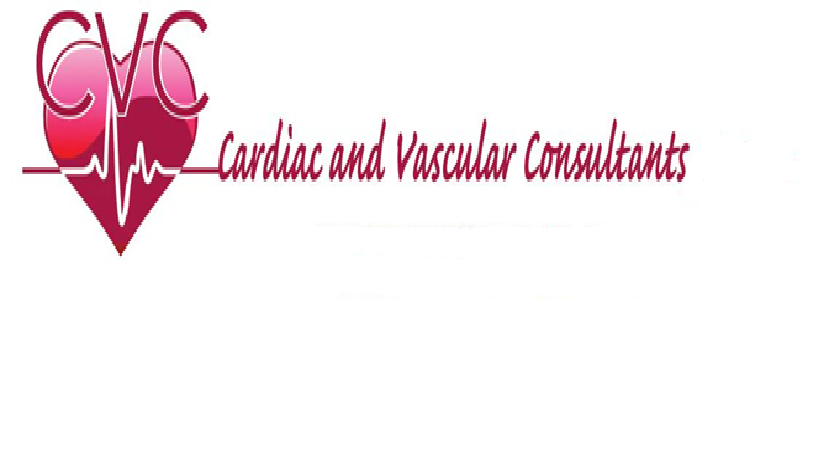 Signature of Patient or Legal Representative           Date                  Witness Signature                    Date                                Authorization For Release Of Medical InformationDate: _____________________I __________________________________ ___ authorize _________________________ (“Provider”) of Cardiac and Vascular Consultants, to disclose protected health information (“PHI”) regarding:Patient Name: ____________________________    DOB:_____________, Address: __________________________________ I authorize the PHI be disclosed at my individual request to Cardiac and Vascular Consultants at the following location:___ Creekside Medical Plaza 1050 Old Camp Road Ste. 270 The Villages, FL 32162   Ph: 352-633-1966* Fax: 352-633-1969___ Conard Plaza 4224 West Gulf To Lake Highway, Lecanto, FL 34461* Ph: 352-513-3482*Fax: 352-513-3489Check One: I authorize the following PHI to be released:__All health information about the patient in the possession of Provider, including, but not limited to psychiatric, mental health treatment             information excluding psychotherapy notes, HIV test results, genetic testing information or alcohol or drug treatment information good for one year of the date signed.__For a limited time period beginning____________ and ending____________ all health information about the patient in the    possession of Provider, including, but not limited to psychiatric ,mental health treatment information excluding psychotherapy notes, HIV test results, genetic testing information or alcohol or drug treatment information.__Limited PHI about the patient in the possession of Provider to exclude the following information which I request not be disclosed (ii):  __________________________________________________________________________________________.__Other, as described here: _______________________________________________________________________________.Release to:Psychotherapy notes are notes by a mental health professional documenting private counseling stored separately from the chart. To release them requires a separate release. The Provider is authorized by law to use or disclose PHI for a variety of reasons without the patient’s authorization.  Please see the Provider’s Notice of Privacy Practice for details. This Authorization was developed to comply with the Health Insurance Portability and Accountability Act (HIPPA) of 1996, the health Information Technology for Economic and Clinical Health (HITECH) Act, the American Recovery and Reinvestment Act (ARRA) of 2009 and associated regulations.________________________________             __________            ___________________       ________       Signature of Patient or Legal Representative           Date                    Witness Signature                Date ADVANCED DIRECTIVES(For Compliance with the Patient Self-Determination Act)Patient Name:  ________________________     DOB:____________ ____________________________                       ____________________                              Signature of patient or representative			       DateName of Organization/Person Address of Organization:Phone Number :                                                                                                                                                   Fax Number:Have you executed an advanced directive? YES ______      NO ______If YES, is this directive in the form of:____ A Living Will____ A Durable Power of Attorney____ A Health Care Surrogate (Someone to make decision for you)______ DNR ( Do Not Resuscitate)Have you provided this office with a copy of Advanced Directive? YES _____     NO _____If you would like more information regarding advanced directives please ask the nurse or receptionist. Forms are supplied in the office lobby for youI have been provided with information regarding the “PATIENT SELF-DETERMINATION ACT”